Cut out each period of British history and create a timeline with them in the correct order. Roman Britain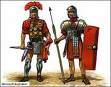 43 AD- 410 ADVictorian Britain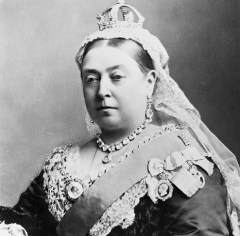 1839AD- 1901 ADTudor Britain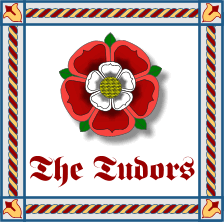 1485 AD- 1603 ADViking Invasions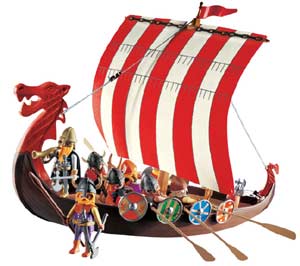 787 AD-1100ADGeorgian Britain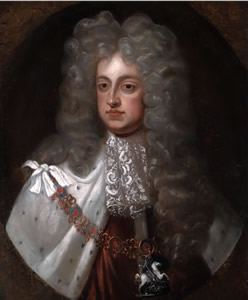 1714 AD- 1834 ADModern BritainIncluding World War 1&2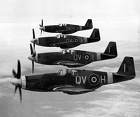 1902AD – 2014 ADAnglo-Saxon Britain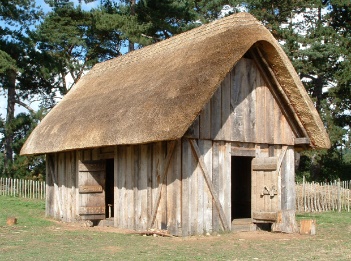 450AD- 1066ADPre-historic Britain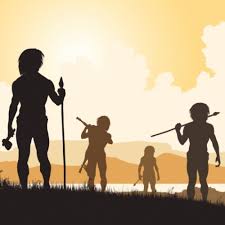 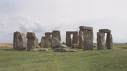 500000 BC- 4000BCMedieval BritainNormans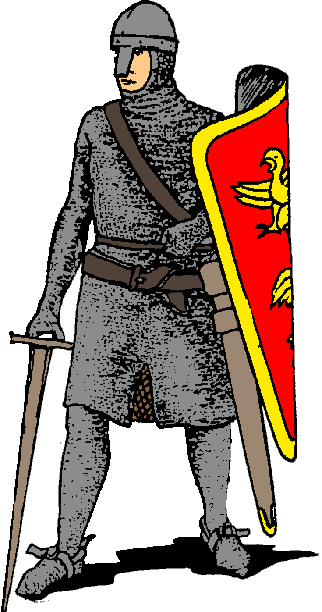 1066AD- 1485ADBronze Age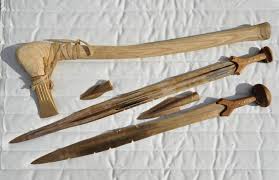 2300 BC - 750 BC Stuart Britain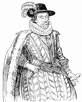 1603 AD- 1714 ADStone Age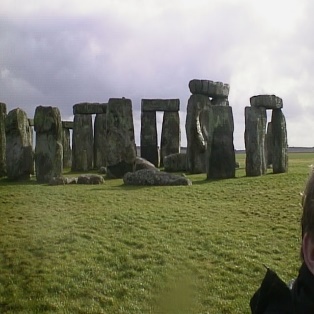 4000 BC- 2300 BCIron Age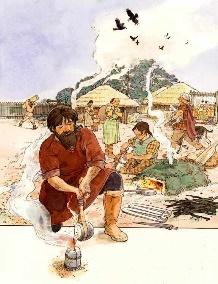 750 BC- 43 ADLondon Olympics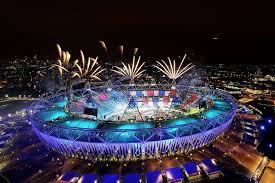 2012 ADAbolition of slavery 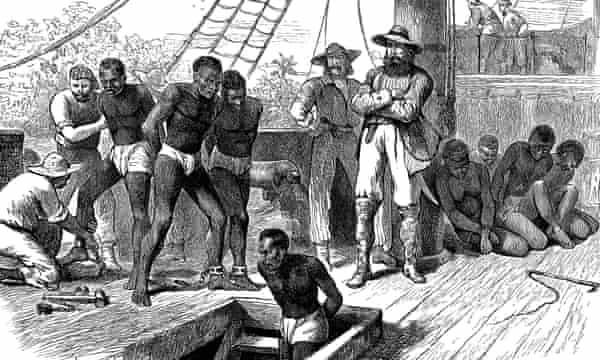 1833Windrush arrival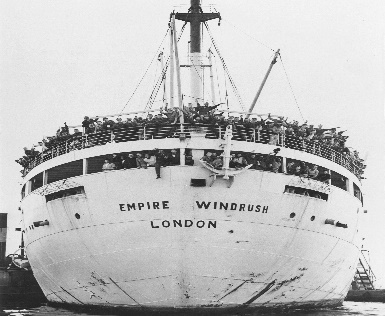 1930